Škola za montažu instalacija i metalnih konstrukcija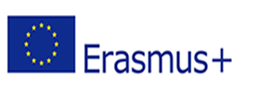 Sv. Duh 129, 10000 ZagrebDatum: 03.09..2018.Projekt „IMprove COmpetences“- IMCO ,broj ugovora 2018-1-HR01-KA102-047231Komisija za odabir sudionika projekta IMCO u Irsku utvrdila je rang listu: Svi učenici koji su podnijeli prijave mogu izvršiti uvid u bodovanje kod ravnatelja ili tajnice škole. Odluka se objavljuje i na oglasnoj ploči škole. Pisane žalbe primaju se do 06.rujna 2018. kod Marijane Balić-Letinčić.                                                                            Ravnatelj                                                                           Josip RodinRed. br.Ime i prezimeukupno1.G. B.162.L. H.173.T. N.164.M.L.155.L. M.146.A. M.147.L. Š- zamjena138.M. Š- zamjena13